J’atteste sur l’honneur que ces informations sont exactes et que je n’ai fait l’objet d’aucune condamnation pénale en matière de crime ou de délit.À----------------------------------------------	, le |_|_| |_|_||_|_|Signature  (+ merci de parapher la page 1) Règlement par CB en ligne : 
https://asso.stopauxviolencessexuelles.com/collect/description/236789-l-formation-ateliers-escrime-01-02-03-juillet-2022
ou chèque à adresser à SVS – Jürgen KURZ, Trésorier SVS – 4 rue des Petits Prés – 78810 Feucherolles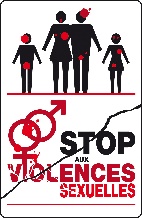 ATELIERS THERAPEUTIQUES ESCRIMEFiche de renseignements personnel soignant et thérapeutesMerci de saisir toutes les informations en MAJUSCULESATELIERS THERAPEUTIQUES ESCRIMEFiche de renseignements personnel soignant et thérapeutesMerci de saisir toutes les informations en MAJUSCULESATELIERS THERAPEUTIQUES ESCRIMEFiche de renseignements personnel soignant et thérapeutesMerci de saisir toutes les informations en MAJUSCULESVous sollicitez votre inscription à la formation atelier thérapeutique escrime de l’association SVS.Nous vous remercions de remplir cette fiche et d’adresser un dossier complet,  en une fois sur le mail guerinviolaine@gmail.comavec l’intitulé suivant en objet : FORMATION ATELIER ESCRIME-NOM PrénomLes documents doivent être intitulés NOM-Prénom-Nature du documentSeuls les dossiers complets et conformes seront examinésATTENTION : suivre la formation n’est pas synonyme de validation de la formationIl est demandé une participation de 100 euros par jour de formation (chèque à l’ordre de SVS)Il est important de réaliser que les patients s’adressant à l’association le font pour entrer en soins selon les protocoles préconisés par l’association (protocoles pour les personnes victimes ou pour les personnes auteures d’agressions sexuelles). Intégrer une équipe thérapeutique SVS signifie que vous vous engagez à répondre à l’attente des patients que vous rencontrerez et que vous suivrez scrupuleusement les protocoles de soins.Toute modification des informations suivantes doit être notifiée en temps réel sur le mail de l’association.Vous sollicitez votre inscription à la formation atelier thérapeutique escrime de l’association SVS.Nous vous remercions de remplir cette fiche et d’adresser un dossier complet,  en une fois sur le mail guerinviolaine@gmail.comavec l’intitulé suivant en objet : FORMATION ATELIER ESCRIME-NOM PrénomLes documents doivent être intitulés NOM-Prénom-Nature du documentSeuls les dossiers complets et conformes seront examinésATTENTION : suivre la formation n’est pas synonyme de validation de la formationIl est demandé une participation de 100 euros par jour de formation (chèque à l’ordre de SVS)Il est important de réaliser que les patients s’adressant à l’association le font pour entrer en soins selon les protocoles préconisés par l’association (protocoles pour les personnes victimes ou pour les personnes auteures d’agressions sexuelles). Intégrer une équipe thérapeutique SVS signifie que vous vous engagez à répondre à l’attente des patients que vous rencontrerez et que vous suivrez scrupuleusement les protocoles de soins.Toute modification des informations suivantes doit être notifiée en temps réel sur le mail de l’association.Vous sollicitez votre inscription à la formation atelier thérapeutique escrime de l’association SVS.Nous vous remercions de remplir cette fiche et d’adresser un dossier complet,  en une fois sur le mail guerinviolaine@gmail.comavec l’intitulé suivant en objet : FORMATION ATELIER ESCRIME-NOM PrénomLes documents doivent être intitulés NOM-Prénom-Nature du documentSeuls les dossiers complets et conformes seront examinésATTENTION : suivre la formation n’est pas synonyme de validation de la formationIl est demandé une participation de 100 euros par jour de formation (chèque à l’ordre de SVS)Il est important de réaliser que les patients s’adressant à l’association le font pour entrer en soins selon les protocoles préconisés par l’association (protocoles pour les personnes victimes ou pour les personnes auteures d’agressions sexuelles). Intégrer une équipe thérapeutique SVS signifie que vous vous engagez à répondre à l’attente des patients que vous rencontrerez et que vous suivrez scrupuleusement les protocoles de soins.Toute modification des informations suivantes doit être notifiée en temps réel sur le mail de l’association.Vous sollicitez votre inscription à la formation atelier thérapeutique escrime de l’association SVS.Nous vous remercions de remplir cette fiche et d’adresser un dossier complet,  en une fois sur le mail guerinviolaine@gmail.comavec l’intitulé suivant en objet : FORMATION ATELIER ESCRIME-NOM PrénomLes documents doivent être intitulés NOM-Prénom-Nature du documentSeuls les dossiers complets et conformes seront examinésATTENTION : suivre la formation n’est pas synonyme de validation de la formationIl est demandé une participation de 100 euros par jour de formation (chèque à l’ordre de SVS)Il est important de réaliser que les patients s’adressant à l’association le font pour entrer en soins selon les protocoles préconisés par l’association (protocoles pour les personnes victimes ou pour les personnes auteures d’agressions sexuelles). Intégrer une équipe thérapeutique SVS signifie que vous vous engagez à répondre à l’attente des patients que vous rencontrerez et que vous suivrez scrupuleusement les protocoles de soins.Toute modification des informations suivantes doit être notifiée en temps réel sur le mail de l’association.Vous postulez à Nouvelles équipes en formation – 3 jours (300 euros)
 Formation continue 2 jours (200 euros)
 Formation « mineurs » 1 jour (100 euros)du Date : __ __ ____ Nouvelles équipes en formation – 3 jours (300 euros)
 Formation continue 2 jours (200 euros)
 Formation « mineurs » 1 jour (100 euros)du Date : __ __ ____ Nouvelles équipes en formation – 3 jours (300 euros)
 Formation continue 2 jours (200 euros)
 Formation « mineurs » 1 jour (100 euros)du Date : __ __ ____NOMPrénomTéléphoneE-mailProfessionActivité Libérale  Hospitalière  PMI  autre : préciser.............................................................................. Libérale  Hospitalière  PMI  autre : préciser.............................................................................. Libérale  Hospitalière  PMI  autre : préciser..............................................................................Adresse professionnelleSi plusieurs lieux d’exercice, compléter dans le dernier §--------------------------------------------------------------------------------------------------------------------------------------------------------------------------------Code Postal |_|_|_|_|_|   Ville ------------------------------------------------------------------------------------------------------------------------------------------------------------------------------------------------------------------------------Code Postal |_|_|_|_|_|   Ville ------------------------------------------------------------------------------------------------------------------------------------------------------------------------------------------------------------------------------Code Postal |_|_|_|_|_|   Ville ----------------------------------------------Pièces à fournir au format numérique Pièce d’identité Photo portait CV Lettre de motivation pour intégrer cette formation Extrait de casier judiciaire Copie de tous les diplômes Copie de votre assurance professionnelle Copie des attestations de validation de formations SVS Liste de vos publications si vous en avez Liste des sociétés, collèges scientifiques, … auxquels vous adhérezLA VALIDATION DES FORMATIONS SUIVANTES EST OBLIGATOIRE POUR AVOIR ACCES A LA FORMATIONLA VALIDATION DES FORMATIONS SUIVANTES EST OBLIGATOIRE POUR AVOIR ACCES A LA FORMATIONLA VALIDATION DES FORMATIONS SUIVANTES EST OBLIGATOIRE POUR AVOIR ACCES A LA FORMATIONLA VALIDATION DES FORMATIONS SUIVANTES EST OBLIGATOIRE POUR AVOIR ACCES A LA FORMATIONObligatoireFormation SVS « les bases de la connaissance en matière de violence sexuelle »ObligatoireFormation SVS « les bases de la connaissance en matière de violence sexuelle »ObligatoireFormation SVS « les bases de la connaissance en matière de violence sexuelle »Ville : Date :NOMPrénomLes thérapeutesLes thérapeutesLes thérapeutesLes thérapeutesConseilléFormation SVS « outils psycho-corporels » niveau 1Ville : Date :ConseilléFormation SVS « outils psycho-corporels » niveau 2Ville : Date :Les sages-femmesLes sages-femmesLes sages-femmesLes sages-femmesConseilléFormation SVS « périnatalité »Ville : Date :ConseilléFormation  « sexologie » de l’ANSFLVille : Date :Si vous avez suivi d’autres formations SVS, merci de les lister : intitulé de la formation, ville, dateSi vous avez suivi d’autres formations SVS, merci de les lister : intitulé de la formation, ville, dateSi vous avez suivi d’autres formations SVS, merci de les lister : intitulé de la formation, ville, dateSi vous avez suivi d’autres formations SVS, merci de les lister : intitulé de la formation, ville, dateJ’ai lu le formulaire SVS intitulé « Note d’information à destination des soignants du maillage thérapeutique SVS recevant des personnes victimes de violences sexuelles » et j’y adhèreJ’ai lu le formulaire SVS intitulé « Note d’information à destination des soignants du maillage thérapeutique SVS recevant des personnes victimes de violences sexuelles » et j’y adhèreJ’ai lu le formulaire SVS intitulé « Note d’information à destination des soignants du maillage thérapeutique SVS recevant des personnes victimes de violences sexuelles » et j’y adhèreJ’ai lu le formulaire SVS intitulé « Note d’information à destination des soignants du maillage thérapeutique SVS recevant des personnes victimes de violences sexuelles » et j’y adhère Oui  Non Oui  Non Oui  Non Oui  NonJ’ai lu le formulaire SVS intitulé « Note d’information à destination des personnes victimes de violences sexuelles contactant un soignant figurant dans le maillage thérapeutique SVS », je l’ai compris et m’engage à en remettre un exemplaire à chaque personne rencontrée lors de bilans pré-thérapeutiques et en suivi intermédiaire d’ateliersJ’ai lu le formulaire SVS intitulé « Note d’information à destination des personnes victimes de violences sexuelles contactant un soignant figurant dans le maillage thérapeutique SVS », je l’ai compris et m’engage à en remettre un exemplaire à chaque personne rencontrée lors de bilans pré-thérapeutiques et en suivi intermédiaire d’ateliersJ’ai lu le formulaire SVS intitulé « Note d’information à destination des personnes victimes de violences sexuelles contactant un soignant figurant dans le maillage thérapeutique SVS », je l’ai compris et m’engage à en remettre un exemplaire à chaque personne rencontrée lors de bilans pré-thérapeutiques et en suivi intermédiaire d’ateliersJ’ai lu le formulaire SVS intitulé « Note d’information à destination des personnes victimes de violences sexuelles contactant un soignant figurant dans le maillage thérapeutique SVS », je l’ai compris et m’engage à en remettre un exemplaire à chaque personne rencontrée lors de bilans pré-thérapeutiques et en suivi intermédiaire d’ateliers Oui  Non Oui  Non Oui  Non Oui  NonJe souhaite participer à la prise en charge d’auteurs d’agressions sexuellesJe souhaite participer à la prise en charge d’auteurs d’agressions sexuellesJe souhaite participer à la prise en charge d’auteurs d’agressions sexuellesJe souhaite participer à la prise en charge d’auteurs d’agressions sexuelles Oui  Non Oui  Non Oui  Non Oui  NonJe peux participer au suivi d’auteurs d’agressions sexuellesJe peux participer au suivi d’auteurs d’agressions sexuellesJe peux participer au suivi d’auteurs d’agressions sexuellesJe peux participer au suivi d’auteurs d’agressions sexuelles en ouvert  en milieu carcéral en ouvert  en milieu carcéral en ouvert  en milieu carcéral en ouvert  en milieu carcéralTout commentaire que vous souhaiteriez ajouterTout commentaire que vous souhaiteriez ajouterTout commentaire que vous souhaiteriez ajouterTout commentaire que vous souhaiteriez ajouter